MAHKAMAH AGUNG REPUBLIK INDONESIA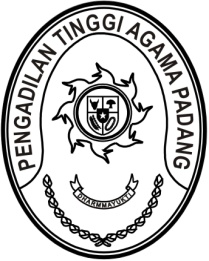 DIREKTORAT JENDERAL BADAN PERADILAN AGAMAPENGADILAN TINGGI AGAMA PADANGJalan By Pass KM 24, Batipuh Panjang, Koto TangahKota Padang, Sumatera Barat 25171 www.pta-padang.go.id, admin@pta-padang.go.idNomor	:           /KPTA.W3-A/KP5.4/III/2024	Maret 2024Sifat	: BiasaLampiran	: -Hal	: Turut Berduka CitaYth. Sdr. Asri, S.H.I. dan KeluargaPanitera Muda Permohonan Pengadilan Agama Padang PanjangAssalamu’alaikum, Wr. Wb.Kami keluarga besar Pengadilan Tinggi Agama Padang serta Dharmayukti Karini dengan ini menyatakan turut berduka cita yang sedalam-dalamnya atas berpulangnya ke Rahmatullah, Ibu Yunita (Ibu Mertua saudara) dalam usia 73 tahun pada hari Senin tanggal 26 Februari 2024 di Kelurahan Belakang Balok Bukittinggi dan dikebumikan pada hari yang sama, dengan mengucapkan:إنا لله و إنا إليه راجعون		   أَللّٰهُمَّ اغْفِرلَها وَارْحَمْها وَعَافِها وَاعْفُ عَنْهَا	Kami mendo'akan semoga Almarhumah mendapat tempat yang sebaik-baiknya di sisi Allah SWT dan keluarga yang ditinggalkan tabah dan sabar dalam menghadapi musibah ini, Amin.Wassalam,Ketua,Abd. Hamid PulunganTembusan:Ketua Pengadilan Agama se-Sumatera Barat.